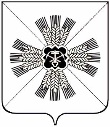 КЕМЕРОВСКАЯ ОБЛАСТЬПРОМЫШЛЕННОВСКИЙ МУНИЦИПАЛЬНЫЙ РАЙОНСОВЕТ НАРОДНЫХ ДЕПУТАТОВПРОМЫШЛЕННОВСКОГО МУНИЦИПАЛЬНОГО РАЙОНА5-й созыв, 38- е  заседаниеРЕШЕНИЕО внесении изменений в решение Совета народных депутатов Промышленновского муниципального района от 16.09.2013 № 2 «Об утверждении составов постоянных депутатских комиссий Совета народных депутатов Промышленновского муниципального района»     Руководствуясь пунктом 3 статьи 30 Устава Промышленновского муниципального района, статьей 7 Регламента Совета народных депутатов Промышленновского муниципального района, в связи с личным заявлением Денисова Евгения Анатольевича, Совет народных депутатов Промышленновского муниципального района  РЕШИЛ:     1. Внести в решение Совета народных депутатов Промышленновского муниципального района от 16.09.2013 № 2 «Об утверждении составов постоянных депутатских комиссий Совета народных депутатов Промышленновского муниципального района» следующие изменения:     1.1. освободить Денисова Евгения Анатольевича от обязанностей председателя постоянной депутатской комиссии по вопросам бюджета, налоговой политики и финансам Совета народных депутатов Промышленновского муниципального района;     1.2. назначить Дианову Галину Александровну председателем постоянной депутатской комиссии по вопросам бюджета, налоговой политики и финансам Совета народных депутатов Промышленновского муниципального района.      2. Решение вступает в силу с даты подписания и подлежит  обнародованию на официальном сайте администрации Промышленновского муниципального района в информационно-телекоммуникационной сети «Интернет».     3. Контроль за исполнением настоящего решения возложить на председателя Совета народных депутатов  Промышленновского муниципального района Т.П. Мотрий.СОСТАВ постоянных депутатских комиссий Совета народных депутатов Промышленновского муниципального района	1. Состав депутатской комиссии по вопросам бюджета, налоговой политики, финансов и экономики:2. Состав депутатской комиссии по вопросам социальной политики:3. Состав депутатской комиссии по вопросам местного самоуправления  и правоохранительной деятельности:4. Состав депутатской комиссии по вопросам аграрной политики:5. Состав депутатской комиссии по вопросам депутатской этике и регламенту:от26.05.2016№223ПредседательСовета народных депутатов Промышленновского муниципального районаТ.П. МотрийГлаваГлаваГлаваПромышленновского муниципального районаПромышленновского муниципального районаПромышленновского муниципального районаД.П. ИльинПриложение  1Приложение  1Приложение  1к решению Совета народных депутатов Промышленновского муниципального районак решению Совета народных депутатов Промышленновского муниципального районак решению Совета народных депутатов Промышленновского муниципального районаот 26.05.2016 № 223от 26.05.2016 № 223от 26.05.2016 № 223«О внесении изменений в решение Совета народных депутатов Промышленновского муниципального района от 16.09.2013 № 2 «Об утверждении составов постоянных депутатских комиссий Совета народных депутатов Промышленновского муниципального района»«О внесении изменений в решение Совета народных депутатов Промышленновского муниципального района от 16.09.2013 № 2 «Об утверждении составов постоянных депутатских комиссий Совета народных депутатов Промышленновского муниципального района»«О внесении изменений в решение Совета народных депутатов Промышленновского муниципального района от 16.09.2013 № 2 «Об утверждении составов постоянных депутатских комиссий Совета народных депутатов Промышленновского муниципального района»Дианова Галина Александровна-председатель комиссии по вопросам бюджета, налоговой политики, финансов и экономикиНевзорова Вера СеменовнаДенисов Евгений АнатольевичЕрмолаев Сергей ЕвгеньевичКазакова Нина Викторовна-председатель комиссии по вопросам социальной политикиМотрий Татьяна ПетровнаТишкина Лариса ВикторовнаАрсентьева Татьяна НиколаевнаУстимова Галина Васильевна-председатель комиссии по вопросам местного самоуправления  и правоохранительной деятельностиКратько Сергей НиколаевичДраганец Наталья НиколаевнаПерфильев Александр НиколаевичГорячев Владимир Александровичпредседатель комиссии по вопросам аграрной политикиБезганс Владимир ИвановичЕфремов Андрей ИвановичЕремеев Василий АлександровичТоргунакова Наталья Александровнапредседатель депутатской комиссии по вопросам депутатской этике и регламентуМальцева Вера АлександровнаЗубкова Татьяна Николаевна